Учебный предметДата урокаТема урокаМатериалы для самостоятельной работыЧас коммуникации с учителем (дата и время)Средства комуникациии эл.почтаТекущий контроль(сроки)ПОНЕДЕЛЬНИК   18.05 ПОНЕДЕЛЬНИК   18.05 ПОНЕДЕЛЬНИК   18.05 ПОНЕДЕЛЬНИК   18.05 ПОНЕДЕЛЬНИК   18.05 ПОНЕДЕЛЬНИК   18.05 ПОНЕДЕЛЬНИК   18.05 1 КЛАСС1 КЛАСС1 КЛАСС1 КЛАСС1 КЛАСС1 КЛАСС1 КЛАССматематика18.05ПовторениеС. 102 №6, с. 104 №1С понедельника по четверг с 9,00 до 18.00;Пятница с 9.00 до 16.00WhatsApp (89609586564)Эл.почта elekrchagina@gmail.comнеобходимо сфотографировать выполненные задания и выслать на эл.почту или WhatsApp до 19.05.20 до 12.00Русский18.05Большая буква в названияхС.122 упр.1 с.124 упр. 5С понедельника по четверг с 9,00 до 18.00;Пятница с 9.00 до 16.00WhatsApp (89609586564)Эл.почта elekrchagina@gmail.comнеобходимо сфотографировать выполненные задания и выслать на эл.почту или WhatsApp до 19.05.20 до 12.00Чтение18.05Из старинных книгС. 74-75 читатьС понедельника по четверг с 9,00 до 18.00;Пятница с 9.00 до 16.00WhatsApp (89609586564)Эл.почта elekrchagina@gmail.comЗаписать и прислать на WhatsApp аудиосообщение в котором ребенок читает небольшой отрывок ( 1 абзац) до 19.05.20 до 12.002 КЛАСС2 КЛАСС2 КЛАСС2 КЛАСС2 КЛАСС2 КЛАСС2 КЛАССРусский язык 2класс18.05.20Повторение по теме «Слово» Устно упр.203, 206Письменно упр. 204, 205, 207С понедельника по четверг с 9,00 до 16.00;Пятница с 9.00 до 15.00WhatsApp (89021439054)Эл.почта adodinava@gmail.comупр. 204, 205, 207необходимо 1сфотографировать и выслать на эл.почту или WhatsAppМатематика 2 класс18.05Нумерация чисел от 1 до 100Стр. 102 учебникаУстно  №1 №2 №3,№4№5 №6Письменно с.97  №12, №13, задание на полях«Проверочные работы « с 62,63 по вариантамС понедельника по четверг с 9,00 до 16.00;Пятница с 9.00 до 15.00WhatsApp (89021439054)Эл.почта adodinava@gmail.com №12, №13, №задание наполях (учебник математики 2 класс) , проверочная работанеобходимо сфотографировать и выслать на эл.почту или WhatsApp3 КЛАСС3 КЛАСС3 КЛАСС3 КЛАСС3 КЛАСС3 КЛАСС3 КЛАССРусский язык 3 класс18.05.2020Подробное изложение повествовательного текста или сочинение на тему «У Вечного огня».Стр 133 упр 242 озаглавит текст, написать изложение.С понедельника по пятницу с 9,00 до 15.00;WhatsApp (8960-951-33-91)Vorster.ira@yandex.ruУпр 242 сфотографировать и выслать на эл.почту или WhatsAppМатем 3 класс18.05.2020Проверка деления умножением. Закрепление приемов письменного умножения и деленияСтр 102 №31. Стр 107 №3С понедельника по пятницу с 9,00 до 15.00;WhatsApp (8960-951-33-91)Vorster.ira@yandex.ru№31,3сфотографировать и выслать на эл.почту или WhatsAppЛит чт 3 класс 18.05.2020Г.-Х. Андерсен. «Гадкий утёнок». Стр 200-204 пересказ. С понедельника по пятницу с 9,00 до 15.00;WhatsApp (8960-951-33-91) Vorster.ira@yandex.ruВидео звонок на WhatsAppАнглийский язык, 3 класс18.05.2020Повторение изученной лексикиУчебник:Стр. 122 № 5 подобрать заголовки к текстам и прочитать их вслух (все три)С понедельника по пятницу с 9.00 до 17.00.WhatsApp (89039570025)Эл.почта krechetova0@rambler.ru Учебник стр. 122 № 5 прочитать, записать чтение голосовым сообщением и выслать в WhatsApp4 КЛАСС4 КЛАСС4 КЛАСС4 КЛАСС4 КЛАСС4 КЛАСС4 КЛАССРусский язык  4 класс 18.05.2020Сочинение по репродукции картины И.Шишкина «Рожь» Картина И.Шишкина «Рожь» (пример упр.278)С 9.00 до 18.00WhatsApp (89612353265)         Эл.почта polityuck2012@yandex.ruСочинение выслать на эл.почту или WhatsAppМатематика4 класс18.05.2020Повторение. Величины. Геометрические фигуры.Стр.97 №№ 11, 12С 9.00 до 18.00WhatsApp (89612353265)         Эл.почта polityuck2012@yandex.ruСтр.97 №№ 11, 12 Выслать на эл.почту или WhatsAppЛитературное чтение4 класс18.05.2020Марк  Твен.  «Приключения  Тома Сойера». Выразительное чтение стр.194-200С 9.00 до 18.00WhatsApp (89612353265)         Эл.почта polityuck2012@yandex.ruВыразительное чтение отрывка (объём – полстраницы) прислать голосовым сообщением5 КЛАСС5 КЛАСС5 КЛАСС5 КЛАСС5 КЛАСС5 КЛАСС5 КЛАССИстория 5 класс.18.05.2020Вечный город и его жители.Изучить п. 58. Письменно в рабочей тетради ответить на вопросы к параграфу: 1,2,3,5.С понедельника по пятницу с 9.00 до 17.00WhatsApp (89628125393)Эл.почта.  vera.khokhlova.1979@mail.ruРусский язык 5 кл.18.05.2020Правописание мягкого знака в глаголах во 2-м лице единственного числа Выучить правило п.117 стр.147.Выполнить упр.730,731С понедельника по четверг с 9,00 до 18.00;Пятница с 9.00 до 16.00WhatsApp (89635201965)Эл.почта Ishkovare@mail.ruУпр.730.731 необходимо сфотографировать и выслать на эл.почту или WhatsApp Английский язык, 5 класс18.05.2020Путешествие.УчебникСтр. 76 № 4 прочитать текст вслух С понедельника по пятницу с 9.00 до 17.00.WhatsApp (89039570025)Эл.почта krechetova0@rambler.ru Учебник стр. 76 № 4 записать чтение голосовым сообщением и прислатьМатематика 5 класс18.05.2020Повторение. Подготовка к контрольной работе.Выполнить КР-8 (тренировочный вариант)С 9.00 до 18.00WhatsApp (89612353265)         Эл.почта polityuck2012@yandex.ruКР-8 (тренировочный вариант)  выслать на эл.почту или WhatsApp6 КЛАСС6 КЛАСС6 КЛАСС6 КЛАСС6 КЛАСС6 КЛАСС6 КЛАССРусский язык18.05.20Повторим орфографию.1.Изучить опорный материал на стр.2632. Устно упр.710С понедельника по четверг с 9,00 до 18.00;WhatsApp (89635059857)Эл.почта olgsapronova@yandex.ruУпр.710 (расставить ударение)необходимо сфотографировать и выслать на эл.почту или WhatsApp(прислать 18.05.2020 до 18.00)Литература 18.05.20«Маленький принц»: вечные истины в сказке.Иллюстрация к произведению «Маленький принц» С понедельника по четверг с 9,00 до 18.00;WhatsApp (89635059857)Эл.почта olgsapronova@yandex.ruРисуноксфотографировать и выслать на эл.почту или WhatsApp(прислать 18.05.2020 до 18.00) Математика 6 класс18.05.2020Повторение. Подготовка к контрольной работе.Выполнить КР-9(тренировочный вариант)С 9.00 до 18.00WhatsApp (89612353265)         Эл.почта polityuck2012@yandex.ru КР-9 (тренировочный вариант) выслать на эл.почту или WhatsAppАнглийский язык, 6 класс18.05.2020Страна за океаномУчебник:Стр. 44 № 2 прочитать вслух вторую часть текста, начинается со слов «Americans…»С понедельника по пятницу с 9.00 до 17.00.WhatsApp (89039570025)Эл.почта krechetova0@rambler.ru записать чтение голосовым сообщениеми выслать в WhatsApp7 КЛАСС7 КЛАСС7 КЛАСС7 КЛАСС7 КЛАСС7 КЛАСС7 КЛАССАнглийский язык, 7 класс18.05.2020Некоторые факты об англоязычном миреУчебник:Стр. 96 рамка с глаголами, перевести, выучить№ 6 – глагол скобках поставить в Present Perfect (то есть have или has + 3 форма глагола), переписать и перевести письменноС понедельника по пятницу с 9.00 до 17.00.WhatsApp (89039570025)Эл.почта krechetova0@rambler.ru Учебник Стр. 96  чтение рамки с глаголами записать голосовым сообщением и прислать№ 6 сфотографировать с переводом и прислатьИстория 7 класс18.05.2020«Под рукой» российского государства: вхождение Украины в состав России.Изучить п.23. История России 2 часть.Выполнить задания в печатной тетради (Т) №1,3.С понедельника по пятницу с 9.00 до 17.00WhatsApp (89628125393)Эл.почта.  vera.khokhlova.1979@mail.ruРусский язык 7 кл.18.05.2020Повторение изученного.Выполнить упр.515, 517С понедельника по четверг с 9,00 до 18.00;Пятница с 9.00 до 16.00WhatsApp (89635201965)Эл.почта Ishkovare@mail.ruУпр. 515,517 необходимо сфотографировать и выслать на эл.почту или WhatsAppАлгебра 18.05.2020Контрольная работа №9 по теме «Решение систем линейных уравнений»1.Решить систему уравнений: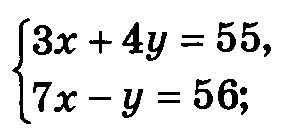 2. Решить систему уравнений: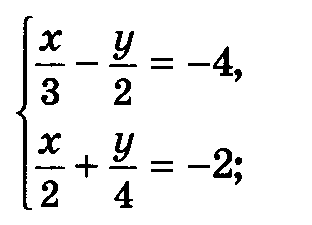 3. Решить систему уравнений: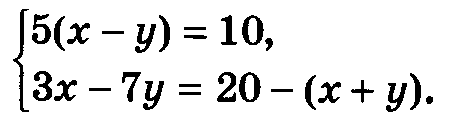 4. Карандаш и ручка вместе стоят 8 руб., а пять карандашей и две ручки стоят 25 руб. Сколько стоит карандаш и сколько стоит ручка?WhatsApp (89833554822)Сфотографировать выполненные задания и отправить по WhatsApp Физика 18.05.2020Потенциальная и кинетическая энергии. Превращение одного вида механической энергии в другой.Прочитать §§ 62, 63, 64, выписать определения и формулы. Упр. 32WhatsApp (89833554822)сфотографировать и выслать на WhatsApp 8 КЛАСС8 КЛАСС8 КЛАСС8 КЛАСС8 КЛАСС8 КЛАСС8 КЛАССАлгебра 18.05.2020Контрольная работа №9 «Степень с целым показателем»1. Найдите значение выражения :1) 10-1+ 5-2  2) ( )-1 +  (-1,7)0 - 2-3  3) (  )-2 * 2-32. Преобразуйте выражение так, чтобы оно не содержало степеней с отрицательными и нулевыми показателями :1)             2) (x+2y)-1 : (2x-1 + y-1 )-23. Запишите число в стандартном виде и укажите порядок его числа:1) 12   2) 0,0034  3) 320*103   4) 45* 10-44. Сравните :1) 4,7 * 10-6    и 5, 9 * 10-7                   3) 31, 6 * 10-8  и 0,061* 10-6   2) 1, 23 * 106   и  0,12 * 1075. Порядок некоторого натурального числа равен 5. Сколько цифр содержит десятичная запись этого числа? WhatsApp (89833554822)olgsapronova@yansdex.ruСфотографировать выполненные задания и отправить по WhatsApp Английский язык, 8 класс18.05.2020Кино.Учебник: стр. 38 № 2 прочитать вслух№ 3 составить 10 предложений с любыми словами из упражнения (использовать 10 разных слов)С понедельника по пятницу с 9.00 до 17.00.WhatsApp (89039570025)Эл.почта krechetova0@rambler.ru Учебник стр. 38 № 3  сфотографировать предложения, стр. 38 № 2 записать чтение голосовым сообщением и выслать  в WhatsAppХимия 8 класс 18.05.2020Свойства простых 
веществ − металлов и неметаллов, кислот, солей в свете ОВРПрочитать § 43,
Письменно упр.4−8 или Рабочая тетрадь:упр. 1−4,
с. 164С понедельника по четверг с 9,00 до 18.00;Пятница с 9.00 до 16.00WhatsApp (89130297211)Эл.почта 
popov-p-iv@yandex.ru упр.4−8 или Рабочая тетрадь:упр.1−4 необходимо сфотографировать и выслать на эл.почту или WhatsAppБиология 8 класс 18.05.2020Повторение. Подцарство многоклеточные.Повторить стр.23-70Письменно ответить на вопрос «На какие природные систематические группы делится Подцарство многоклеточные?»С понедельника по четверг с 9.00 до 18.00;Пятница с 9.00 до 16.00WhatsApp (89130297211)Эл.почта popova_sv_n@mail.ruОтвет на вопрос  необходимо сфотографировать и выслать на эл.почту или WhatsAppИнформатика 8 класс 18.05.2020Электронные таблицы и математическое моделированиеПрочитать §25Письменно вопросы 1,2 на стр. 162С понедельника по четверг с 9,00 до 18.00;Пятница с 9.00 до 16.00WhatsApp (89130297211)Эл.почта 
popov-p-iv@yandex.ruОтветы на вопросы 1,2  необходимо сфотографировать и выслать на эл.почту или WhatsApp9 КЛАСС9 КЛАСС9 КЛАСС9 КЛАСС9 КЛАСС9 КЛАСС9 КЛАССРусский язык 9 кл.18.05.2020Язык как развивающее-ся явлениеВыполнить упр.277-устно, упр.280-письменно.С понедельника по четверг с 9,00 до 18.00;Пятница с 9.00 до 16.00WhatsApp (89635201965)Эл.почта Ishkovare@mail.ruУпр.280 необходимо сфотографировать и выслать на эл.почту или WhatsAppБиология 9 класс 18.05.2020Размножение и развитие Прочитать стр.212-224Устно вопросы 3,4,8,9,10 на стр.220, вопросы 1-6 на стр.224Письменно вопросы 1,2,5,6,7 на стр.220ИЛИ Выбор для обучения через электронные ресурсыУрок 26/8 класс на сайтеС понедельника по четверг с 9.00 до 18.00;Пятница с 9.00 до 16.00WhatsApp (89130297211)Эл.почта popova_sv_n@mail.ruОтветы на вопросы необходимо сфотографировать и выслать на эл.почту или WhatsAppИстория 9 класс18.05.2020Реформы 1860-1870-х гг: социальная и правовая модернизация.Изучить п.19.Выполнить задание в печатной тетради (Т) № 2, 3, 4,7,8.С понедельника по пятницу с 9.00 до 17.00WhatsApp (89628125393)Эл.почта.  vera.khokhlova.1979@mail.ruАлгебра 9 класс 18.05.2020Повторение.Неравенства и системы неравенствПовторить §8 (способы решения),Письменно №550,557С понедельника по четверг с 9,00 до 18.00;Пятница с 9.00 до 16.00WhatsApp (89130297211)Эл.почта 
popov-p-iv@yandex.ruВыполненные 
№550,557 необходимо сфотографировать и выслать на эл.почту или WhatsAppГеометрия 9 класс 18.05.2020Тела и поверхности вращенияПрочитать гл XIV, §2Письменно 
№ 1214,1220С понедельника по четверг с 9,00 до 18.00;Пятница с 9.00 до 16.00WhatsApp (89130297211)Эл.почта 
popov-p-iv@yandex.ruВыполненные  
№1214,1220 необходимо сфотографировать и выслать на эл.почту или WhatsApp10 КЛАСС10 КЛАСС10 КЛАСС10 КЛАСС10 КЛАСС10 КЛАСС10 КЛАССБиология 10 класс 18.05.2020Генетическая стабильность популяций. Генетические процессы в популяцияхПрочитать §4.6,4.7Письменно выписать определенияС понедельника по четверг с 9.00 до 18.00;Пятница с 9.00 до 16.00WhatsApp (89130297211)Эл.почта popova_sv_n@mail.ruОпределения необходимо сфотографировать и выслать на эл.почту или WhatsAppФизика 18.05.2020Электрический ток в жидкостяхПрочитать 119, 120Ответить на вопросы после параграфа письменноИЛИ Выбор для обучения через электронные ресурсыУрок 34 на сайте https://resh.edu.ru/subject/28/10/WhatsApp (89833554822)сфотографировать и выслать на WhatsApp Литература 10 класс18.05.20 Н.С.Лесков. Жизнь и творчествоЧитать стр.309-318С понедельника по четверг с 9,00 до 18.00;WhatsApp (89635059857)Эл.почта olgsapronova@yandex.ruСообщение о творческом пути Н.С.Лескова, особенностях его творческой манерысфотографировать и выслать на эл.почту или WhatsApp(прислать 18.05.2020 до 18.00) Английский язык, 10 класс18.05.2020Мир возможностей.Учебник:стр. 143 № 57 – в таблице представлены типичные манеры, характерные для людей из разных стран. Сопоставьте манеры и страны и письменно переведите.С понедельника по пятницу с 9.00 до 17.00.WhatsApp (89039570025)Эл.почта krechetova0@rambler.ru Сфотографировать перевод ивыслать в WhatsApp11 КЛАСС11 КЛАСС11 КЛАСС11 КЛАСС11 КЛАСС11 КЛАСС11 КЛАССФизика 18.05.2020Солнце и звёздыПрочитать §§ 120-123, выписать основные определенияВыбор для обучения через электронные ресурсыУрок 33 на сайте https://resh.edu.ru/subject/28/11/WhatsApp (89833554822)сфотографировать и выслать на WhatsApp История 11 класс.18.05.2020Российская Федерация на новом этапе развития.Изучить п.50-51Письменно ответить на вопрос к п. № 7.С понедельника по пятницу с 9.00 до 17.00WhatsApp (89628125393)Эл.почта.  vera.khokhlova.1979@mail.ruМатематика 11 класс 18.05.2020Повторение.
Решение показательных и логарифмических уравнений Повторить §12,19Устно №248
Письменно № 252,379С понедельника по четверг с 9,00 до 18.00;Пятница с 9.00 до 16.00WhatsApp (89130297211)Эл.почта 
popov-p-iv@yandex.ruВыполненные 
№ 252,379 необходимо сфотографировать и выслать на эл.почту или WhatsAppЛитература 11 класс18.05.2020Основные направления и  тенденции развития современной литературы: проза реализма и «нереализма», поэзия, литература Русского зарубежья последних лет, возвращенная литература.Приготовить письменное сообщение по теме.С понедельника по четверг с 9,00 до 18.00;Пятница с 9.00 до 16.00WhatsApp (89635201965)Эл.почта Ishkovare@mail.ruСообщение необходимо сфотографировать и выслать на эл.почту или WhatsApp